ПРИГЛАШЕНИЕ на конкурс ассоциаций земляков (АЗ) – бенефициаров программы грантов 1+1 «акселератор ассоциаций земляков» в рамках  проекта ПРООН "Миграция и местное развитие" 2019-2022 гг.Общая информация: Целью проекта "Миграция и местное развитие» является поддержка развития пострадавших от миграции местных сообществ Республики Молдова путем улучшения местных публичных услуг и стимулирования экономической деятельности, приносящей доход, в том числе путем поощрения экономического участия диаспоры в процессе экономической активизации населенных пунктов на родине. В ходе осуществления проекта ПРООН "Миграция и местное развитие "(MiDL) в 2015-2018 гг. при финансовой поддержке Швейцарского агентства развития и сотрудничества в 38 населенных пунктах, более 10 000 мигрантов приняло участие в реализации более 50 проектов экономического развития и развития местных услуг в своих родных населенных пунктах, бенефициарами которых стало более 300 000 человек.Все эти проекты были совместно профинансированы и реализованы в партнерстве между местными органами государственной власти и мигрантами при активном участии ассоциаций земляков (АЗ). На данном этапе в Республике Молдова уже имеется более 38 действующих ассоциаций земляков, созданных на I этапе проекта ПРООН "Миграция и местное развитие". При поддержке Конгресса местных властей Молдовы были выдвинуты инициативы на основе этой модели и с использованием методологии ПРООН создать ещё 101 ассоциацию земляков (уже зарегистрированы или созданы инициативные группы).Проект ПРООН / "Миграция и местное развитие" -  II этап (2019-2022 гг.) продолжит поддерживать создание и наращивание потенциала ассоциаций земляков в качестве партнеров местных органов власти для устойчивого развития населенных пунктов Молдовы с участием местных жителей, уехавших из родных мест.Ассоциации земляков, которые соответствуют приведенным ниже критериям, приглашаются подать заявку на получение поддержки в виде технической и финансовой помощи (совместное финансирование до $ 10.000 на основе принципа 1 + 1) для реализации совместных проектов местного развития с участием представителей диаспоры в выявлении наиболее приоритетных проблем, предлагаемых для решения.Процесс и срок подачи заявки: Пакет с документами заявки должен быть отправлен в электронном виде на следующий адрес электронной почты: victoria.ivancioglo@undp.org со следующим текстом в заголовке сообщения: "Конкурс грантов для акселератора ассоциаций земляков" до 25 апреля 2019 года, 17.00 (по молдавскому времени).Пакет документов для участия в конкурсе: Пакет документов для участия в конкурсе состоит из:Типовая форма заявки - Приложение 1 к руководству по подаче заявки;Обязательство участвовать в программе - Приложение 2 к руководству по подаче заявки;Обязательство по сбору средств (фандрайзингу) среди земляков - Приложение 3 руководства по подаче заявки;Подтверждение определения приоритетности идеи проекта с участием мигрантов / представителей диаспоры из данного населенного пункта;Список членов Совета директоров Ассоциации земляков;Копия свидетельства о регистрации и устава ассоциации земляков; Письмо / соглашение о партнерстве, подписанное местным органом власти, подтверждающее его поддержку в реализации проекта;Критерии отбора ассоциации земляков - бенефициара программы "Акселератор 1+1": Для того, чтобы заявитель считался подходящим для оценки, должны быть выполнены следующие минимальные критерии:Заявки, соответствующие минимальным критериям отбора, будут оцениваться оценочным комитетом, состоящим из представителей проекта ПРООН Молдова / "Миграция и местное развитие". Окончательный список ассоциаций земляков - бенефициаров будет утвержден Координационным советом проекта. Заявка на участие в конкурсе подается на основе типовой формы, к которой прилагаются документы, описывающие этапы разработки проектных идей. Продолжительность и использование финансовых ресурсовПродолжительность проекта будет определяться заявителями при условии, что финансовые ресурсы в виде гранта, полученные от ПРООН / "Миграция и местное развитие", будут использованы и по ним будет представлена отчетность до 1 ноября 2019 года. Дополнительная информация:Дополнительную информацию можно получить, обратившись к следующим сотрудникам проекта "Миграция и местное развитие":Оксана Мачука, oxana.maciuca@undp.org, 069176586Виктория Иванчогло, victoria.ivancioglo@undp.org, 060907790Вопросы, касающиеся данного конкурса грантов, могут быть направлены на адрес электронной почты Victoria.ivancioglo@undp.org с темой "Вопросы относительно конкурса грантов акселератора ассоциаций земляков" до 23.04.2019.
Мероприятия по информированию и инструктированию: Для уточнения возникших вопросов, а также для инструктирования в процессе составления заявок/разработки проектных предложений, проект ПРООН/"Миграция и местное развитие" организует в соответствии с запросами информационные заседания. Для лучшей организации просим заинтересованных заявителей предварительно зарегистрироваться по этой ссылке.Критерии отбора:  Зарегистрированные ассоциации земляков (юридическая организационная форма общественных объединений), направленные на сотрудничество с местным органом государственной власти и привлечение земляков/мигрантов в развитие своего родного населенного пункта Молдовы.Опыт работы не менее 1 года (подтвержден) в реализации деятельности на местах, в осуществлении проектов совместно с местными органами власти и земляками. Идея проекта должна быть выработана на основе инклюзивного процесса с участием земляков/ мигрантовПоддержка со стороны местного органа власти должна быть подтверждена письмомСовет по управлению действующей АссоциациейАссоциация представлена в Интернете - управляет своей страницей в социальных сетяхПримечание: 1 год деятельности будет рассчитываться с даты, когда состоялось первое учредительное собрание Ассоциации земляков. 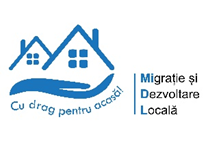 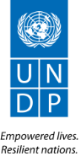 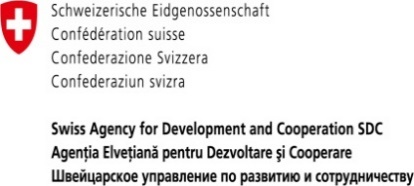 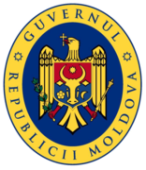 